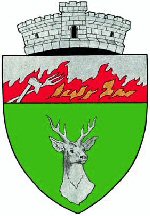 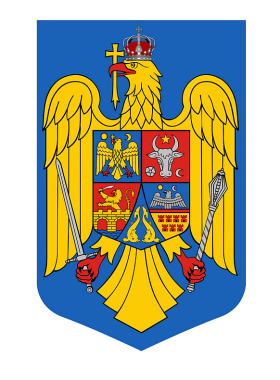 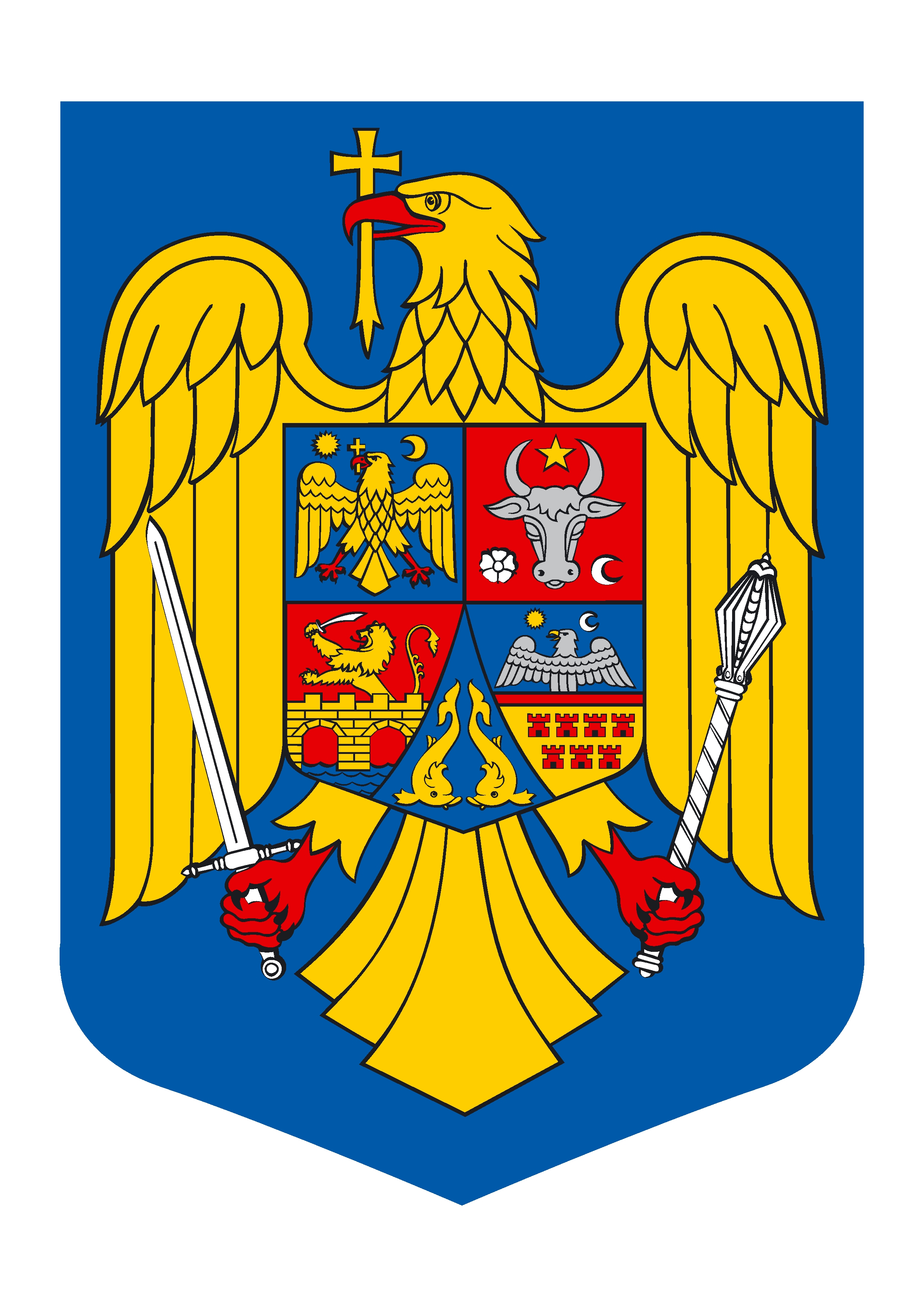 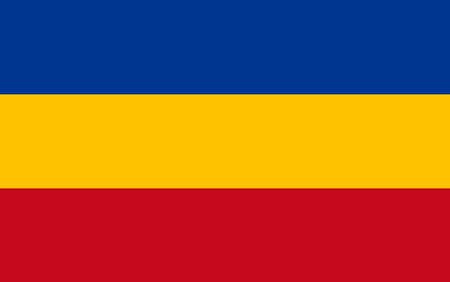 HOTĂRÂREA Nr. 33 din 27.05.2021privind aprobarea procesului-verbal al ședinței anterioare a Consiliului local al comunei MehadicaConsiliul local al comunei Mehadica, întrunit în şedinţa ordinară din data de 27.05.2021;         Luând în considerare prevederile art. 138 alin. (15) din OUG 57/2019 privind Codul administrativ;În temeiul prevederilor art. 129 alin. (1), art. 139 alin. (1) și ale art. 196 alin. (1) lit. a) din OUG 57/2019 privind Codul administrativ,H O T Ă R Ă Ş T E:         Art. 1. Se aprobă procesul-verbal al şedinţei Consiliului local al comunei Mehadica din data de 16.04.2021.         Art. 2.Prezenta hotărâre se comunică potrivit prevederilor art.197 alin. (1), alin. (2)şi alin. (4) din OUG 57/2019 privind Codul administrativ și se aduce la cunoștință publică prin afișare pe site-ul Primăriei comunei Mehadica.Nr. 33Data  27.05.2021                                                                                                          CONTRASEMNEAZĂPREŞEDINTE DE ŞEDINŢĂ                             SECRETAR GENERAL AL COMUNEIVĂDRARIU IANĂŞ                                                      FANDEL-DRĂGHICI VALENTINA* Prezenta hotărâre a fost adoptată cu un nr. de _______ voturi pentru, un nr. de ______ voturi împotrivă şi un nr. de ______ abţineri;consilieri prezenţi ______ din totalul de _______,voturile exprimându-se prin vot deschis. 